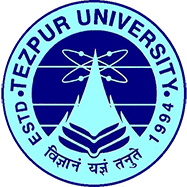 TEZPUR UNIVERSITYApplication for Permission and Financial Assistance for attending National /International Conference/Seminar/Workshop/Training(Application must be accompanied by tour programme and supportingdocuments for the air fare)Name of applicant: Employee ID:Designation: Department/Centre: Details of Programme, the applicant wishes to attend- Full Address of the Organizer: (Local Organizers) Title of the programme: Venue of the Programme: Duration of the Programme (specify the date(s)/month/year) (Please enclose copy of the announcement) Title of the paper (if applicable) proposed to be presented (Please enclose two copies of the paper): Whether the paper is accepted? If yes, please enclose a copy of the acceptance letter: Name of the author of the paper (in the sequence as given in the paper): Whether the applicant is invited: to deliver key note address/plenary lecture? Yes/No to chair a session? Yes/No under International Collaborative Exchange Programme? Yes/No to attend Symposia/give talks/lectures/discussion arts? Yes/No (If yes, please enclose a copy of invitation.) Financial assistance offered by the Sponsoring Agency (If yes, give details): Yes/No Air fare: Local Hospitality: Registration fee is exempted/not exempted: (a) Whether financial assistance required: Yes/No (b) If Yes, amount requested with break up: TA (Total air fare by shortest route Excursion/Economy class):DA:Accommodation:Registration Fee:Total amount requested:(a) whether financial assistance received/applied for from other agency/organization(s): Yes/No If yes, give details, Name of the Agency: Organization: Sanctioned/Committed/Received Amount with break up: Whether the applicant attended National/International Conference/ Seminar/ Workshop/Training during the last 36 months prior to the date of this proposed programme? If yes, give details of all the programmes (attach additional sheet if required): Programme: Sponsor/Organization:Venue:Duration:Financial Assistance received (with details) (copies of the Sanctioned letter should be enclosed):From Tezpur University: From other source: Programme: Sponsor/Organization: Venue: Duration: Financial Assistance received (with details) (copies of the Sanctioned letter should be enclosed): From Tezpur University: From other source: Signature of the Applicant----------------------------------------------------------------------------------------------------------13. Recommendation of the HOD. (Arrangement of classes / academic assignments)-----------------------------------------------------------------------------------------------------------14. Recommendation of the Dean of the School of Studies Concerned.-----------------------------------------------------------------------------------------------------------15. Recommendation of the Screening Committee-----------------------------------------------------------------------------------------------------------16. Office Note: -Dealing Officer	Registrar----------------------------------------------------------------------------------------------------------Decision of the approving authority The paper be forwarded/not forwarded The applicant is allowed/not allowed to attend the programme with/without financial assistance For leave and Advance TA/DA etc. the applicant may write separately. Vice-chancellor------------------------------------------------------------------------------------------------------------No.Copy forwarded for information and necessary action to:Person concerned/HoD/Dean, School of ………………. Finance Officer. File. Registrar